Week 7 (Months, Days)Exercise 1: Watch the videos and the slide. https://www.youtube.com/watch?v=hgRv2th8WEkhttps://www.youtube.com/watch?v=16J0rLrUPhIhttps://slideplayer.gr/slide/3154240/Exercise 2: Go to http://2nip-komot.rod.sch.gr/test_MINES.htmStep 1: 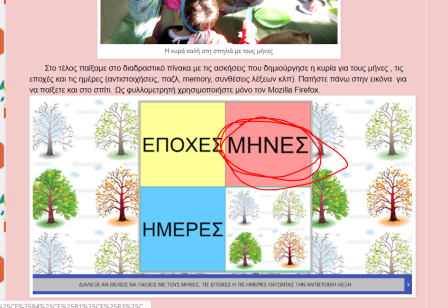 Step 2: Match the month to the picture.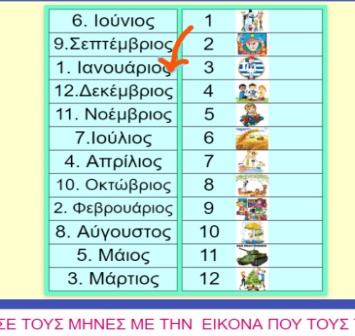 Exercise 3: Go to http://www.jele.gr/activity/b/language/glossaB016.swfStep 1: Click on the right season.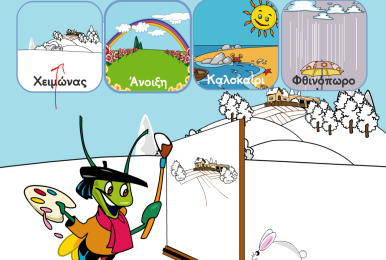 Step 2: Put the months in the right order.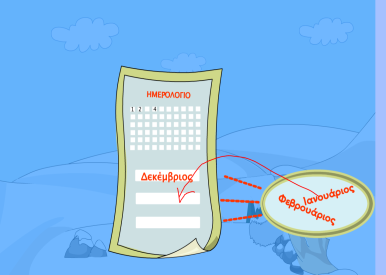 Exercise 4: Go to http://photodentro.edu.gr/aggregator/lo/photodentro-lor-8521-5057Click on each month and see the fruit that are available at that time of the year.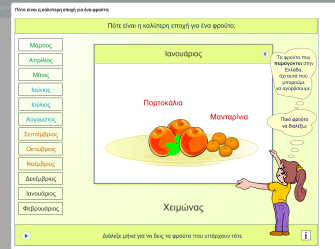 Exercise 5: Go to https://www.youtube.com/watch?v=XllRfDYPleAGo to Google translate and find out what the words “χθες”, “σήμερα” and “αύριο” mean.Exercise 6: Go to http://2nip-komot.rod.sch.gr/test_MINES.htmStep 1: 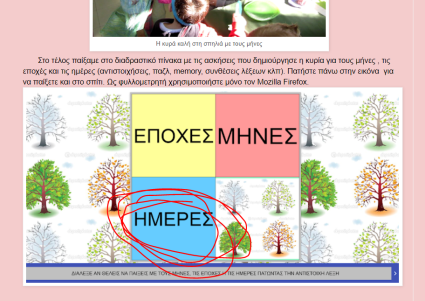 Step 2: Write down how many days a week has.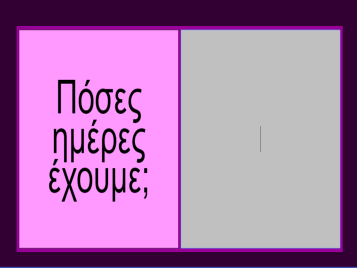 Step 3: Put the letters in the right order to form the days.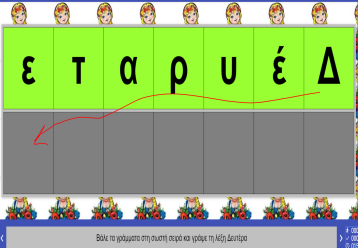 Exercise 7: Go to http://www.jele.gr/activity/b/language/glossaB014.swfStep 1: Place the days in the right order.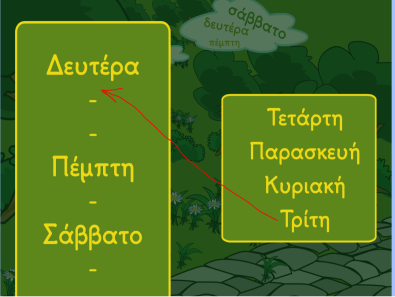 Step 2: Use the right symbol for each sentence.We use . at the end of a sentence, but ; if the sentence is a question.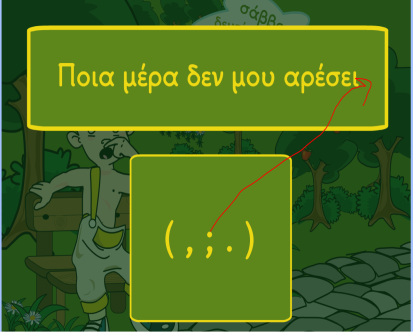 Exercise 8: Watch the video https://www.youtube.com/watch?v=BMONbjfPCxkThe lyrics are available on «Στρουμφ»